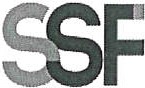 SUPERINTENDENCIA DELSISTEMAFINANCIEROSSF 2023ORDEN DE COMPRANo.	44Versión pública según Art. 30 LAIP.Por supresión de información confidencial. Art. 24 Lit. c. LAIP.FECHA: 13/02/2023PROVEEDOR: EDITORA EL MUNDO, S.A. / DIARIO EL MUNDONIT:	xxxxxxxxxxxxxxxxxxUNIDAD SOLICITANTE: DIRECCIÓN DE COMUNICACIONES ADMINISTRADOR O.C.: MAYRA BERNAL DE GUZMÁN FAVOR SUMINISTRAR LO SIGUIENTE:BIEN71REQUERIMIENTO No. 87ANALISTA: GERARDO CASTROSERVICIO XCANTIDAD	CODIGO	DESCRIPCION	COSTO UNITARIO	COSTO TOTALSON: DOS MIL TREINTA Y CUATRO US DÓLARES 00/100ORIGINALTOTAL:	2,034.00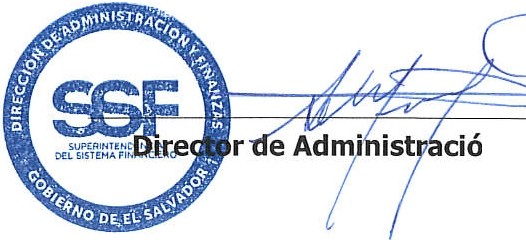 1410510AVISOS Y PUBLICIDAD2,034.00002,034.00PUBLICACIÓN DE CUADERNILLO SUPLEMENTO DE TASAS,COMISIONES Y RECARGOS CORRESPONDIENTE AL MES DE FEBRERO DE 2023, SEGÚN TÉRMINOS DE REFERENCIA Y OFERTA ANEXA.1410510AVISOS Y PUBLICIDAD0.00000.00LUGAR DE ENTREGA: PERIÓDICO DEL DÍAFECHA DE ENTREGA: 15/2/2023